Uchwała Nr XLII/242/2014Rady Gminy Jednorożecz dnia 26 lutego 2014 r.w sprawie nadania nazwy ulicy położonej w miejscowości StegnaStosownie do przepisów art. 18 ust. 2 pkt 13 ustawy z dnia 8 marca 1990 r. o samorządzie gminnym /tekst jedn. Dz. U. z 2013 r., poz. 594 z późn. zm./ uchwala się, co następuje:§1.Ulicy oznaczonej numerami działek ewidencyjnych: 1275/6 i 1275/12, położonej 
w miejscowości Stegna, obręb ewidencyjny Jednorożec, gmina Jednorożec, w jej ciągu podłużnym wyróżnionym na mapie poglądowej stanowiącej załącznik 1 do uchwały, nadaje się nazwę: „Jaśminowa”.§2.Wykonanie uchwały powierza się Wójtowi Gminy Jednorożec.§3.Uchwała zostanie wywieszona na tablicy informacyjnej sołectwa Stegna i tablicy ogłoszeń 
w budynku Urzędu Gminy w Jednorożcu oraz zamieszczona na stronach internetowych gminy: www.jednorozec.pl i www.bip.jednorozec.pl.§4.Uchwała wchodzi w życie po upływie 14 dni od dnia jej ogłoszenia w Dzienniku Urzędowym Województwa Mazowieckiego.        Sławomir Gadomski                      /-/Przewodniczący Rady GminyZałącznik 1 do Uchwały Nr XLII/242/2014 Rady Gminy Jednorożec z dnia 26 lutego 2014 r. w sprawie nadania nazwy ulicy położonej w miejscowości StegnaMapa poglądowa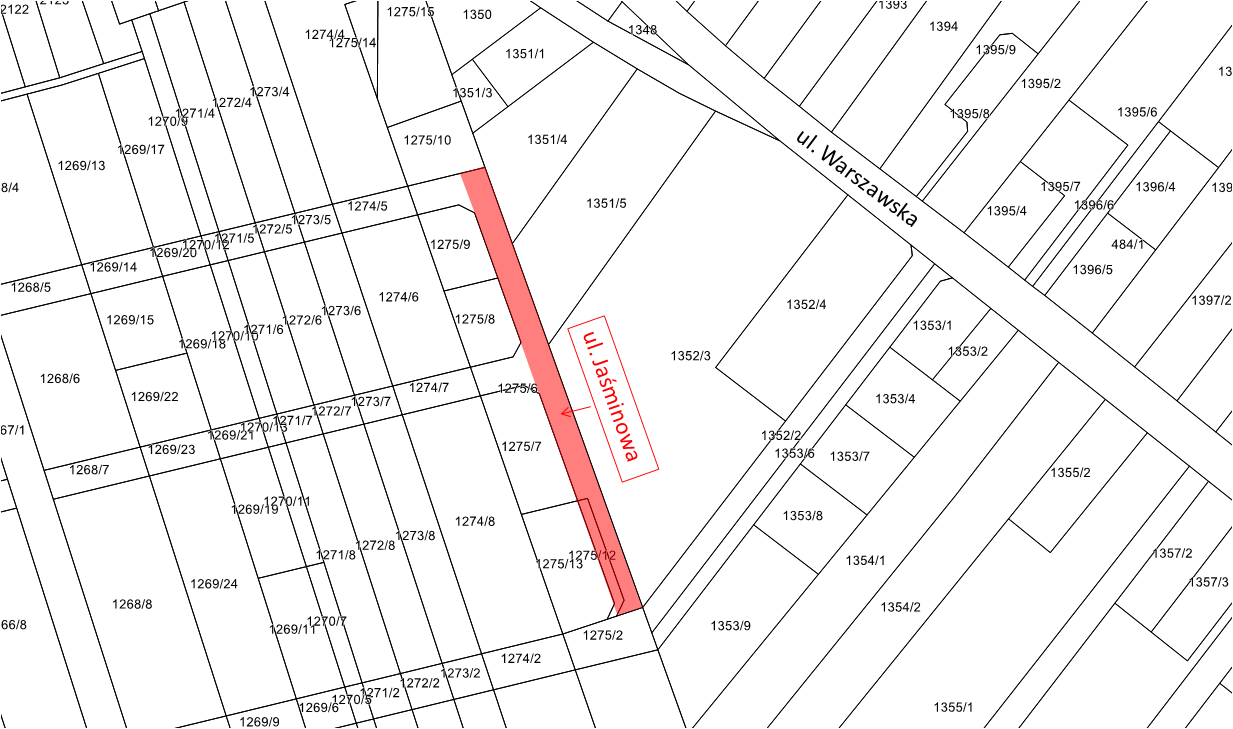 